Q. No: 1   Encircle the correct option.                                                   /10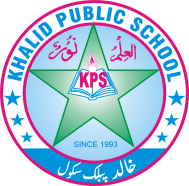 1- It is no longer found on Earth-------(a) Black buck                                    (b) Crocodile                                   (c) Dinosaur2- Trees are a great source of-------(a) Heat                                              (b) Oxygen                                     (c) Water3- People who provide goods or services are called-------(a) Human resource                          (b) Capital resource                (c) Natural resource4- When things are scarce, we have to make-------(a) Choices                                       (b) More things                               (c) Less things5- Crude oil is converted into many petroleum products such as petrol and-------(a) Diesel                                          (b) Glass                                         (c) Wax6- Which of the following is not a source of energy?(a) Soil                                              (b) Wind                                          (c) Water7- They fill the entire space of a container-------(a) Solids                                          (b) Liquids                                       (c) Gases8- Our shadow is the shortest at the--------- (a) Morning                                       (b) Noon                                          (c) Evening9- The young one of a frog is called a-------(a) Chicken                                       (b) Pupa                                          (c) Tadpole10- ---------- are used as a fuel in the vehicles.(a) Coal                                            (b) Oil                                              (c) Water Q. No: 2  Fill in the blanks.          /5A ------------------------------is a person who gets things for money. Machinery and tools are ---------------------------- resources.Tigers and lions are found in ------------------------------.A place where animals and plants live and grow is called -----------------------------.A teacher provides -------------------------------- services.Q. No: 3  Write T for a true and F for a false statements.     /5Dams produce wind energy.                                                                ----------We need energy to do work.                                                                ----------Smog is a form of a solid.                                                                    ----------The sun only castes shadows of living things.                                     ----------Sunflower plant grow from grafting.                                                     ----------                Q. No: 4   Match the resources with their types.       /6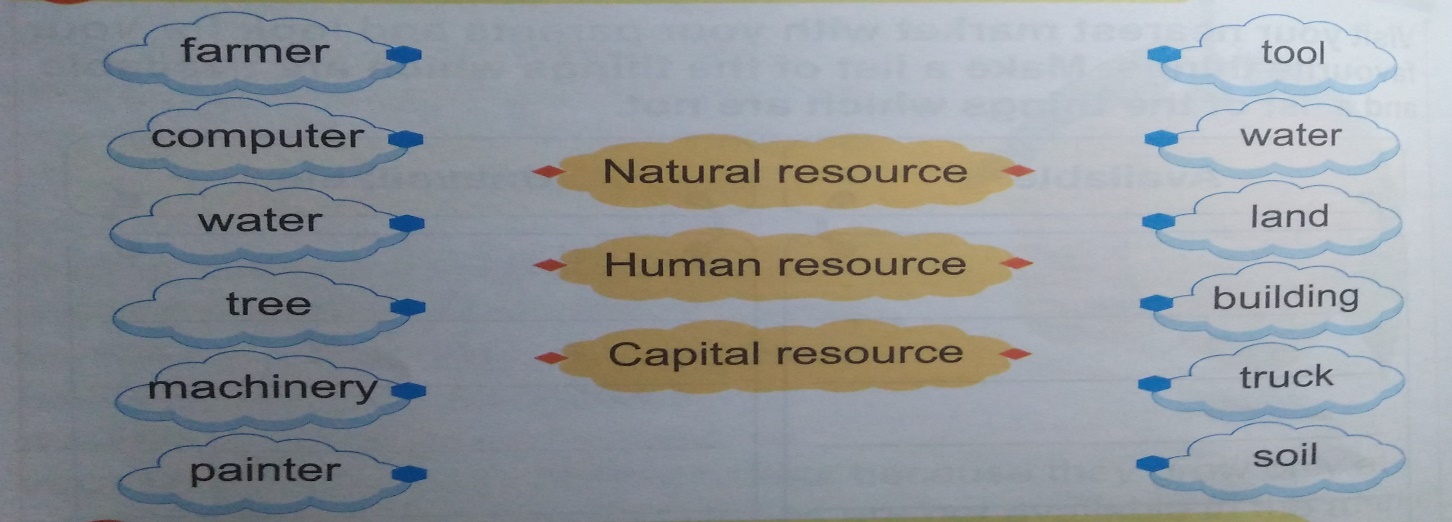 Q. No: 5   Answer the following questions.      /10Why do animals become extinct?---------------------------------------------------------------------------------------------------------------What is scarcity? Explain the term with an example.------------------------------------------------------------------------------------------------------------------------------------------------------------------------------------------------------------------------------What is the use of gas and coal?------------------------------------------------------------------------------------------------------------------------------------------------------------------------------------------------------------------------------What is matter? Give examples.---------------------------------------------------------------------------------------------------------------List some human activities that affect the habitats of living things.Q. No: 6  Recall and reply.      /3What will happen if all the water on Earth dries up?---------------------------------------------------------------------------------------------------------------Q. No: 7  Work it out.        /4Visit your nearest market with your parents and look for your favourite things. Make a list of the things which are available and a list of the things which are not.           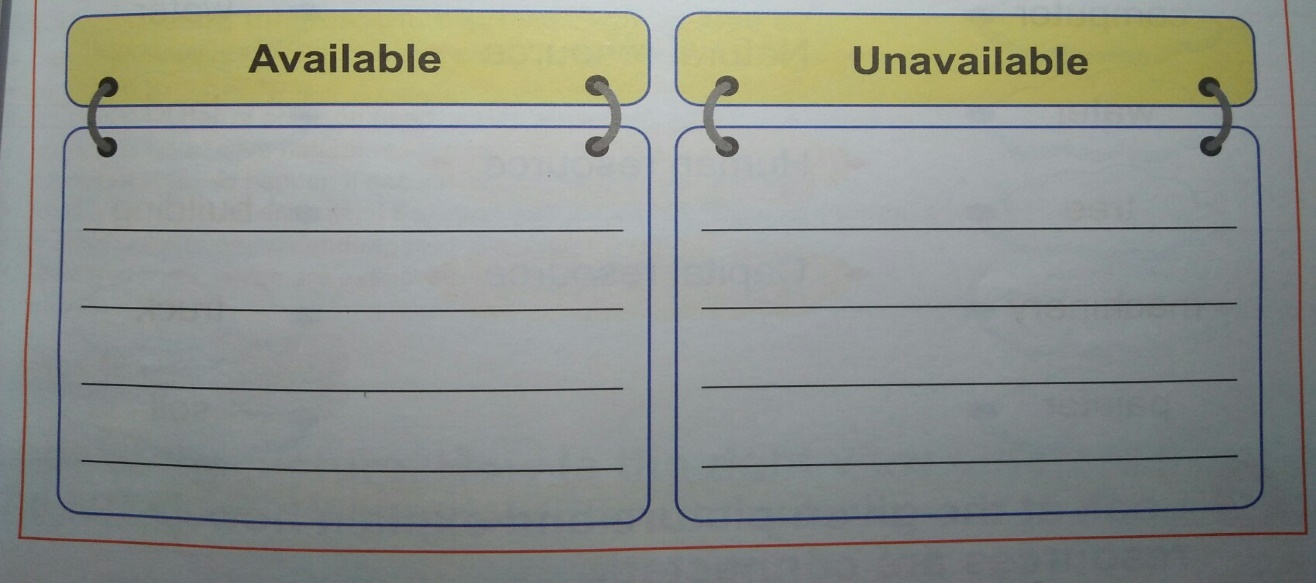 Q. No: 8  Write whether the following animals are endangered or extinct.     /4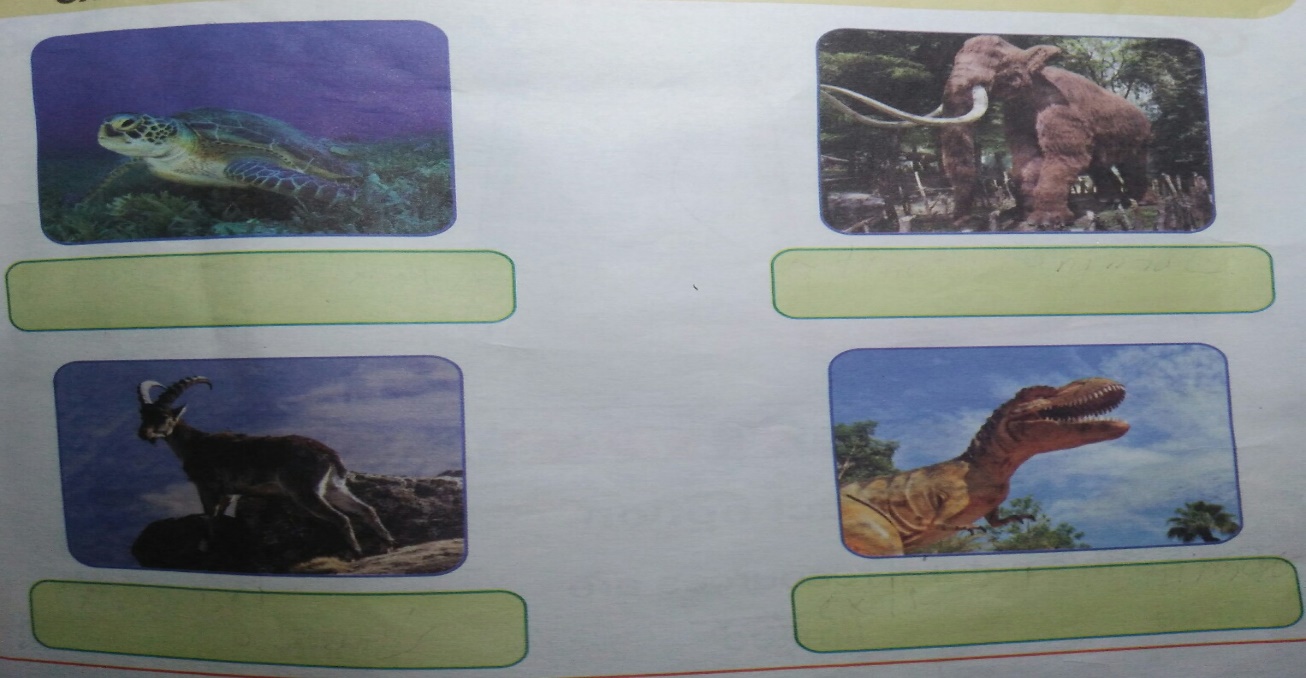 sQ. No: 9 Lets try it.       /3Complete the following mind map with natural things (air, water, forest etc) found on Earth.      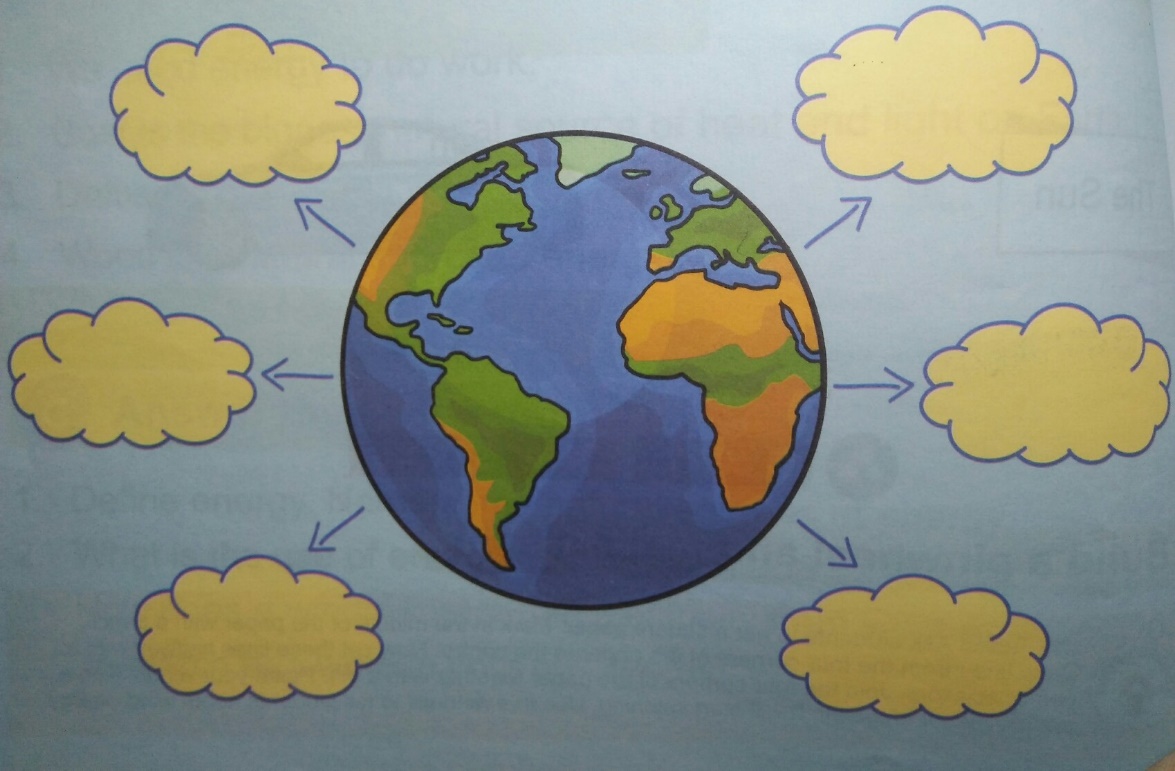 